COLEGIO MERCEDES MARIN DEL SOLAR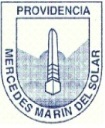 PROVIDENCIADEPARTAMENTO DE RELIGIÓNPROFESORA CLAUDIA ZÚÑIGA FUENTES UNIDAD 1 SEPTIMO AÑO BÁSICOGUÍA DE APLICACIÓN Nombre: ……………………………………………………………………..Curso:……………………………1.- Lee atentamente el siguiente texto de los Hechos de los Apóstoles:2.-  Después de leer el texto, subraya las palabras que no entiendas y busca su significado. Escríbelas en el siguiente cuadro:3.- Define a partir del texto:¿Quién es Espíritu?………………………………………………………………………………………………………………………………………………………………………………………………………………………………………………¿Cómo se manifiesta físicamente y que efecto produce?………………………………………………………………………………………………………………………………………………………………………………………………………………………………………………………………………………………………………………………………………………………………………¿Qué misión cumple el Espíritu?………………………………………………………………………………………………………………………………………………………………………………………………………………………………………………………………………………………………………………………………………………………………………¿Cómo cambia la vida de quien lo recibe?………………………………………………………………………………………………………………………………………………………………………………………………………………………………………………………………………………………………………………………………………………………………………4.- Investiga cuales son los siete dones del Espíritu y sus frutos. Completa el siguiente cuadro: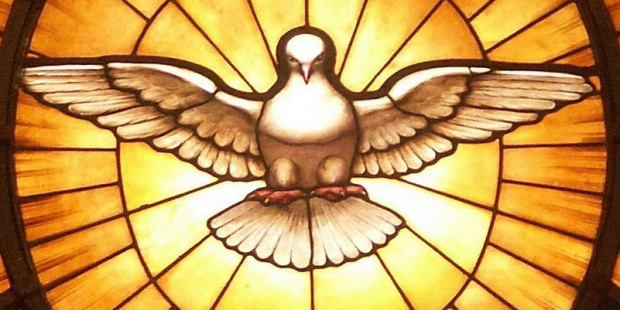 Al finalizar tú guía, envíala a mi correo: czuniga@colegiomercedesmarin.clPalabraSignificadoDonesFrutos1234567